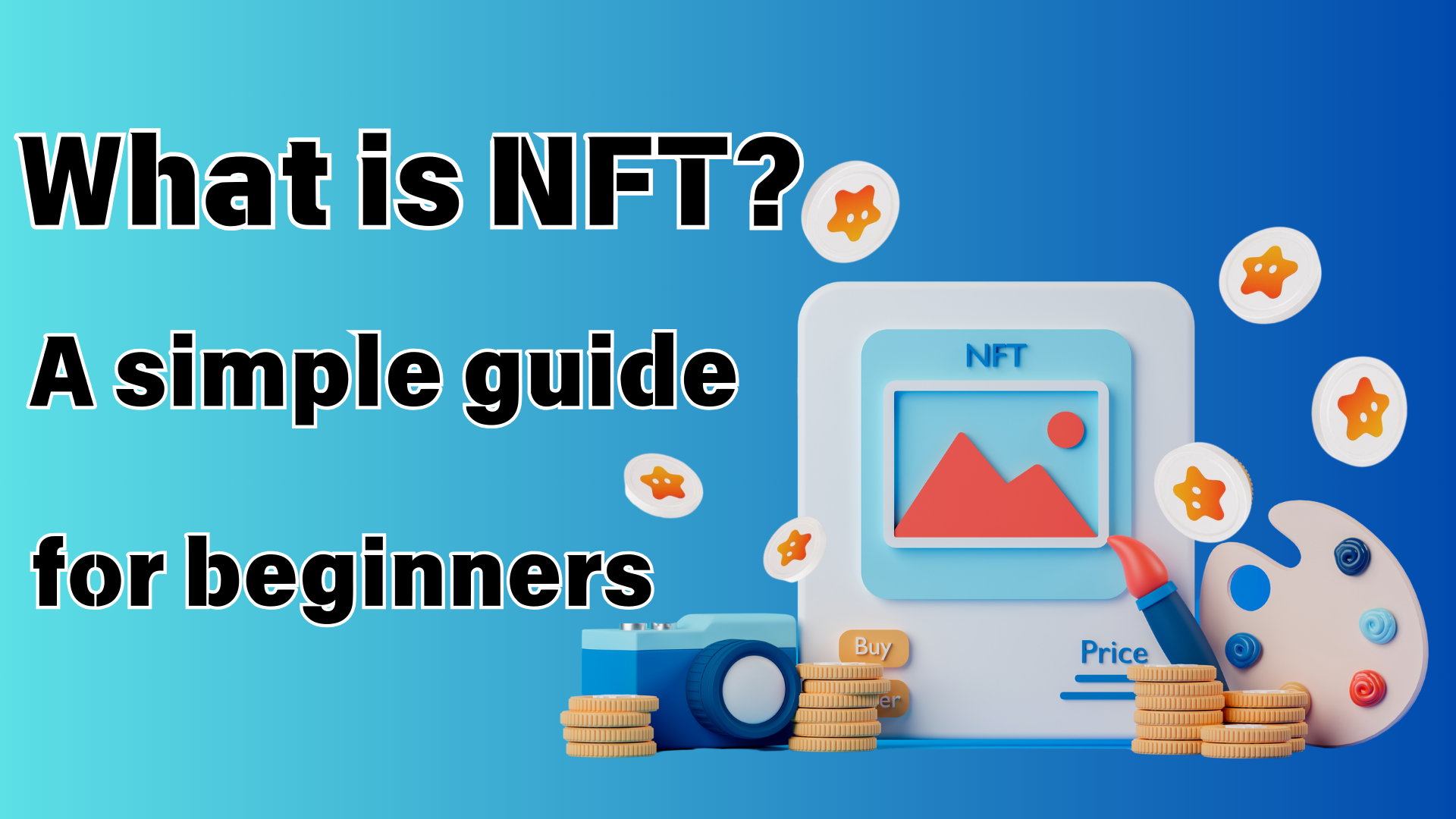 NFT چیست؟ راهنمای آسان که حتی مبتدیان می توانند درک کنندسلام به خانواده ژاپن دائواین بار ، من می خواهم "NFT" را که اخیراً می شنوم کشف کنم اما با شما خوب نمی فهمم.حتی اگر هرگز NFT را لمس نکرده اید ، اشکالی ندارد.اگر این مقاله را بخوانید ، می توانید اصول اولیه NFT را ببینید!علاوه بر این ، پس از دانستن جذابیت NFT ، لطفاً به دنیای ژاپن دائو نگاهی بیندازید!https://note.com/japandaosolution/n/n68c1767971a9NFT مختصر چیست؟اول از همه ، اساسی اصول اولیه! NFT مخفف "نشانه غیر قابل قربانی" است. در ژاپنی ، این یک "یک یکنواخت" است. این کمی دشوار به نظر می رسد. اما نگران نباشید.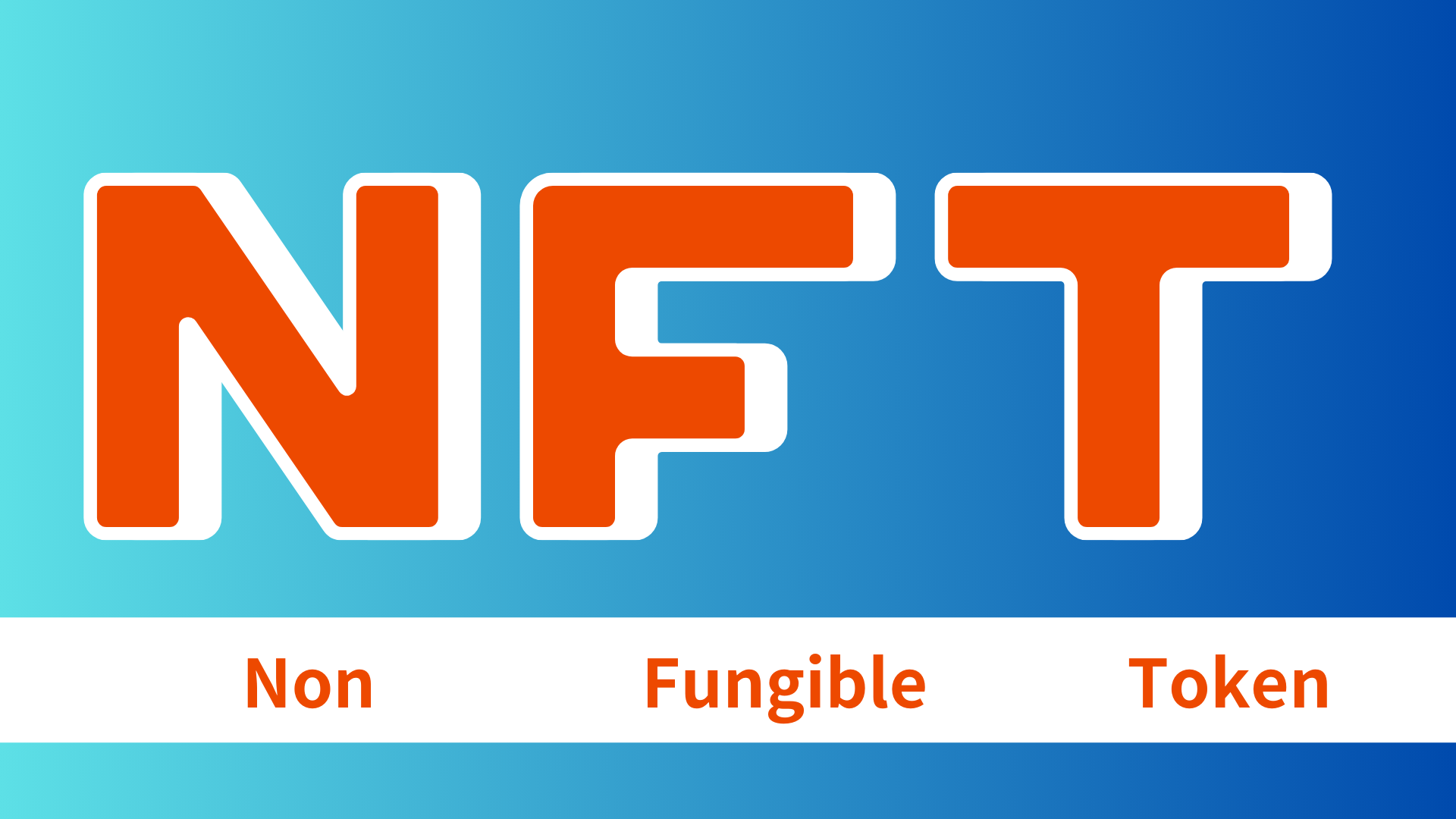 تاریخ ساده NFTسال 2014:اولین NFT "کوانتوم" متولد می شود2017:به نظر می رسد Cryptopunks پتانسیل هنر NFT را نشان می دهدCryptokitties بازدید می کند ، و آگاهی عمومی NFT افزایش یافته است2021:بازار NFT به طور انفجاری رشد می کندکار Beeple برای حدود 6.9 میلیارد ین اهدا شد و آن را به یک موضوع بزرگ تبدیل کرداکنون:در زمینه های مختلف مانند هنر ، بازی ، موسیقی استفاده می شودامکانات جدید در حال بررسی با تکامل فناوری است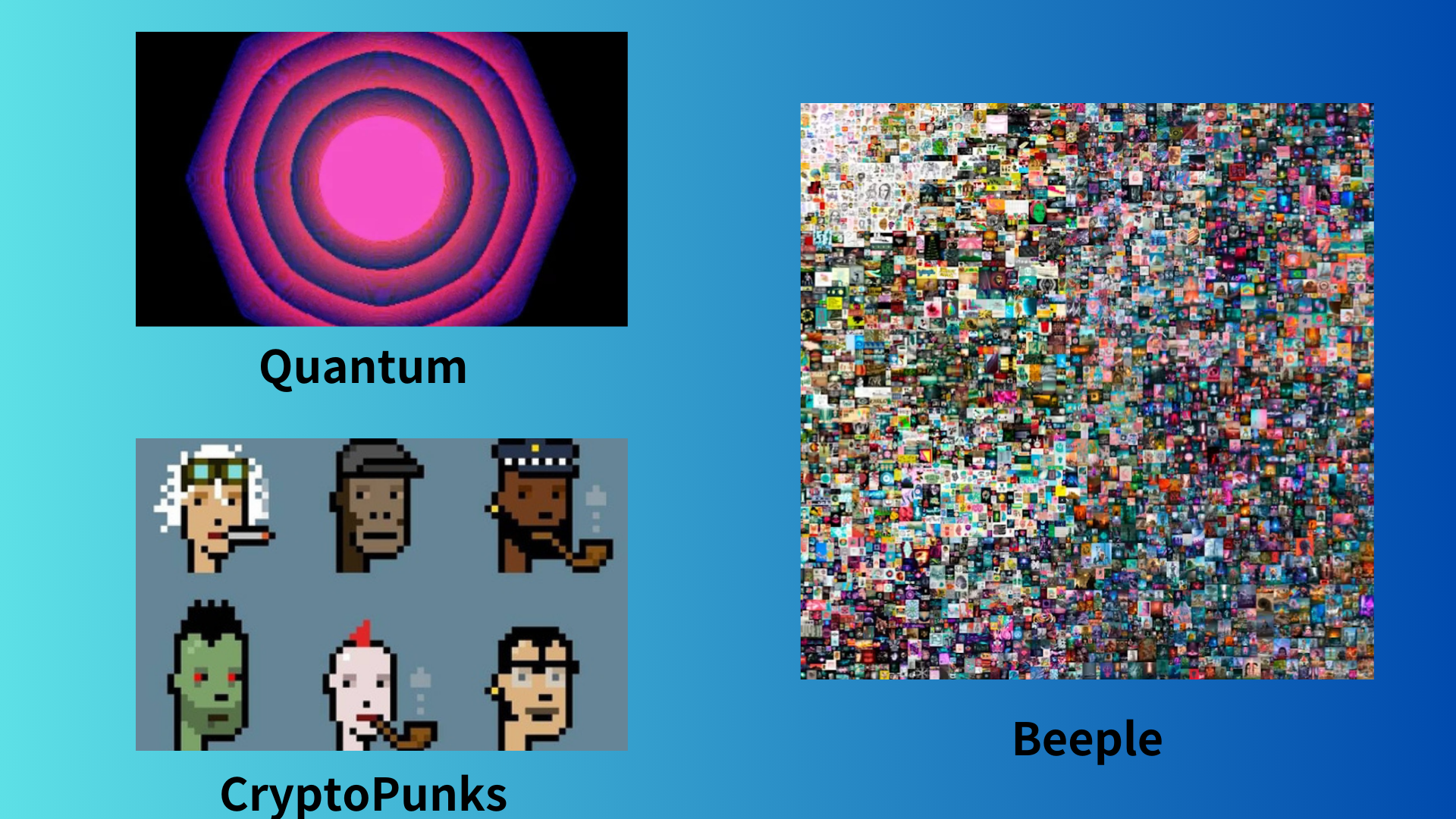 ویژگی های NFT: یک و تنها دارایی های دیجیتالبزرگترین ویژگی NFT این است که آنها "منحصر به فرد" هستند. به عنوان مثال ، لایحه 10،000 -yen بدون توجه به چه کسی آن را دارد. این "جایگزین" نامیده می شود.از طرف دیگر ، NFT یک چیز ویژه در جهان است. شما می توانید چیزهای غیر قابل جبران ، مانند عکس های خاطرات خود و آثار هنری محدود هنرمندان مورد علاقه خود را در دنیای دیجیتال "" داشته باشید.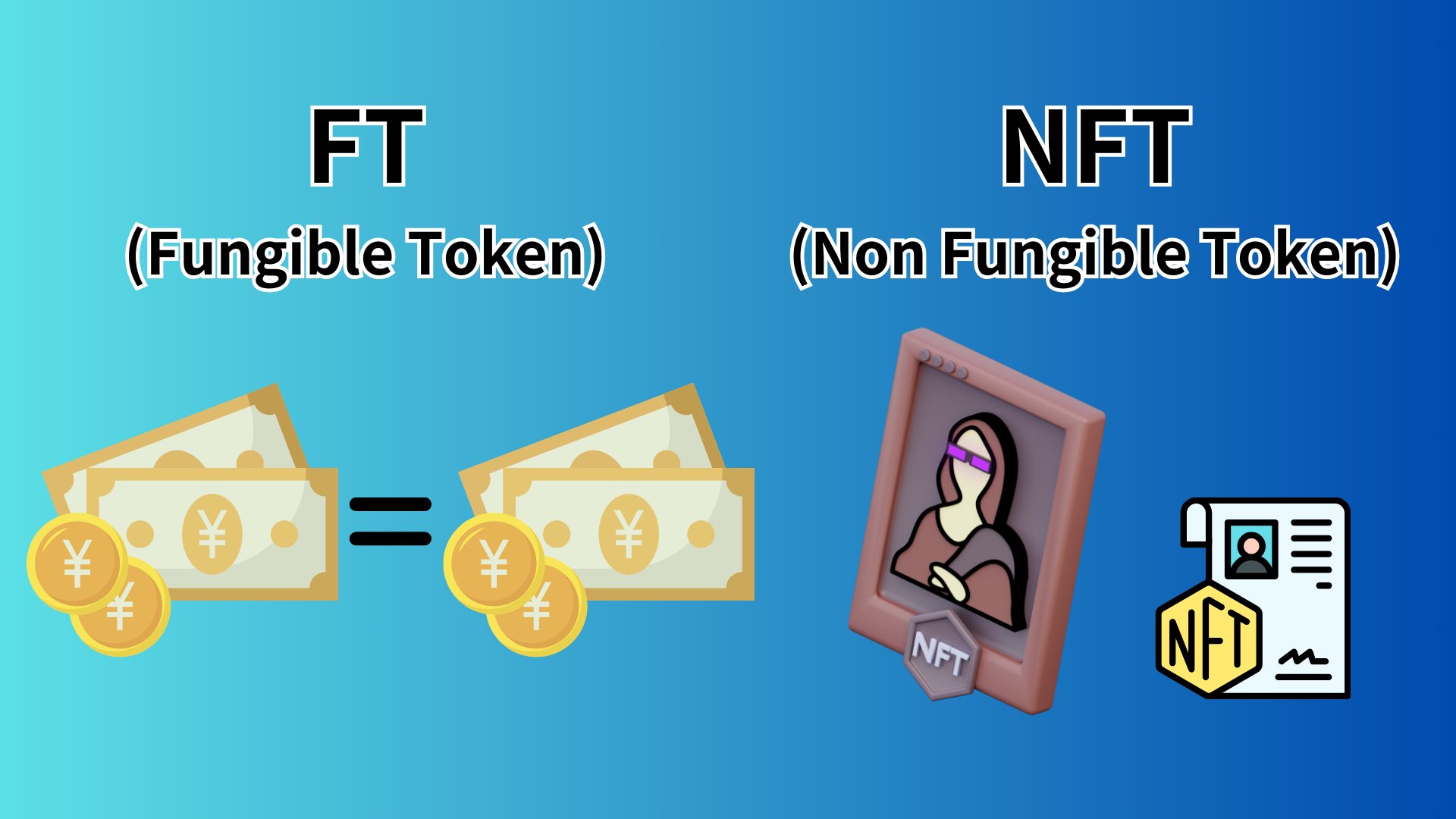 زمینه فنی NFT: قدرت blockchainNFT مبتنی بر فناوری blockchain است. blockchain یک فناوری است که داده ها را توزیع و حفظ می کند و جعل آن را بسیار دشوار می کند.این ویژگی ها تنها ماهیت و مالکیت NFT را تضمین می کند. بسیاری از NFT ها بر روی blockchain به نام Ethereum ایجاد می شوند ، اما می توانید NFT را با سایر blockchain ایجاد کنید.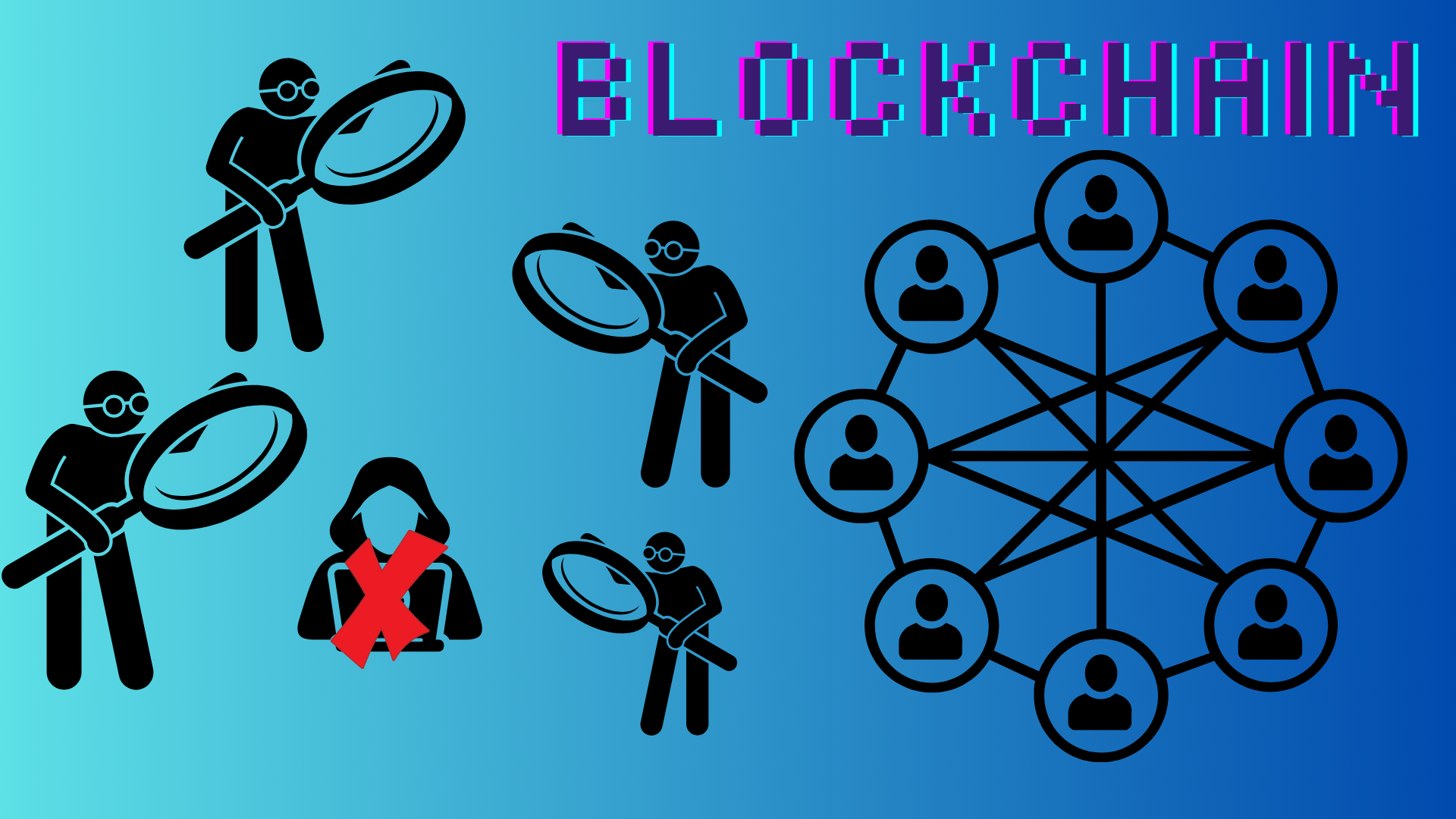 استفاده از NFT: هنر ، بازی ها و ...NFT در زمینه های مختلف استفاده می شود.مثلا:هنر دیجیتال: شما می توانید آثار دیجیتالی هنرمندان مشهور را به عنوان NFT خریداری کنید.بازی: با ساختن موارد و شخصیت های موجود در بازی به NFT ، واقعاً می توانید آنها را در اختیار داشته باشید.موسیقی: بلیط های زنده به عنوان NFT (Ticketnft) صادر شده و دسترسی به محتوای فن در NFT را فراهم می کندقابل جمع آوری: کارتهای معاملاتی دیجیتال و موارد محدود.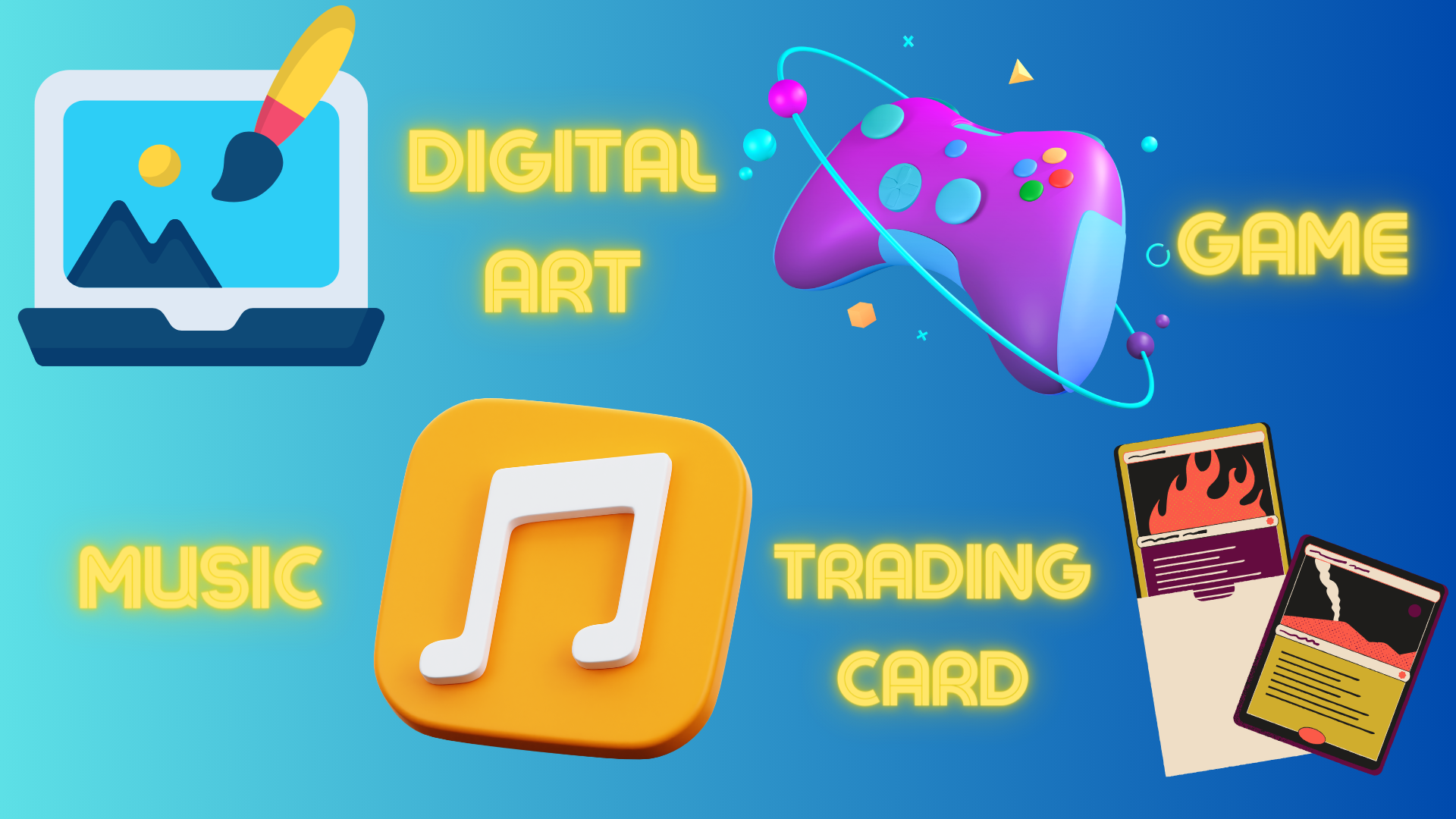 ارزش NFT: چرا NFT ارزش دارد؟مقدار NFT عمدتا از عوامل زیر ناشی می شود:نادر: ارزش "فقط" در دنیای دیجیتالصدور گواهینامه: اثبات مالکیت توسط blockchainجامعه: ارزش جامعه از طریق NFT شکل گرفته استابزار: حقوق و کارکردهای ویژه ای که به دارندگان NFT داده می شودبرند: ارزش برند هنرمندان و شرکت ها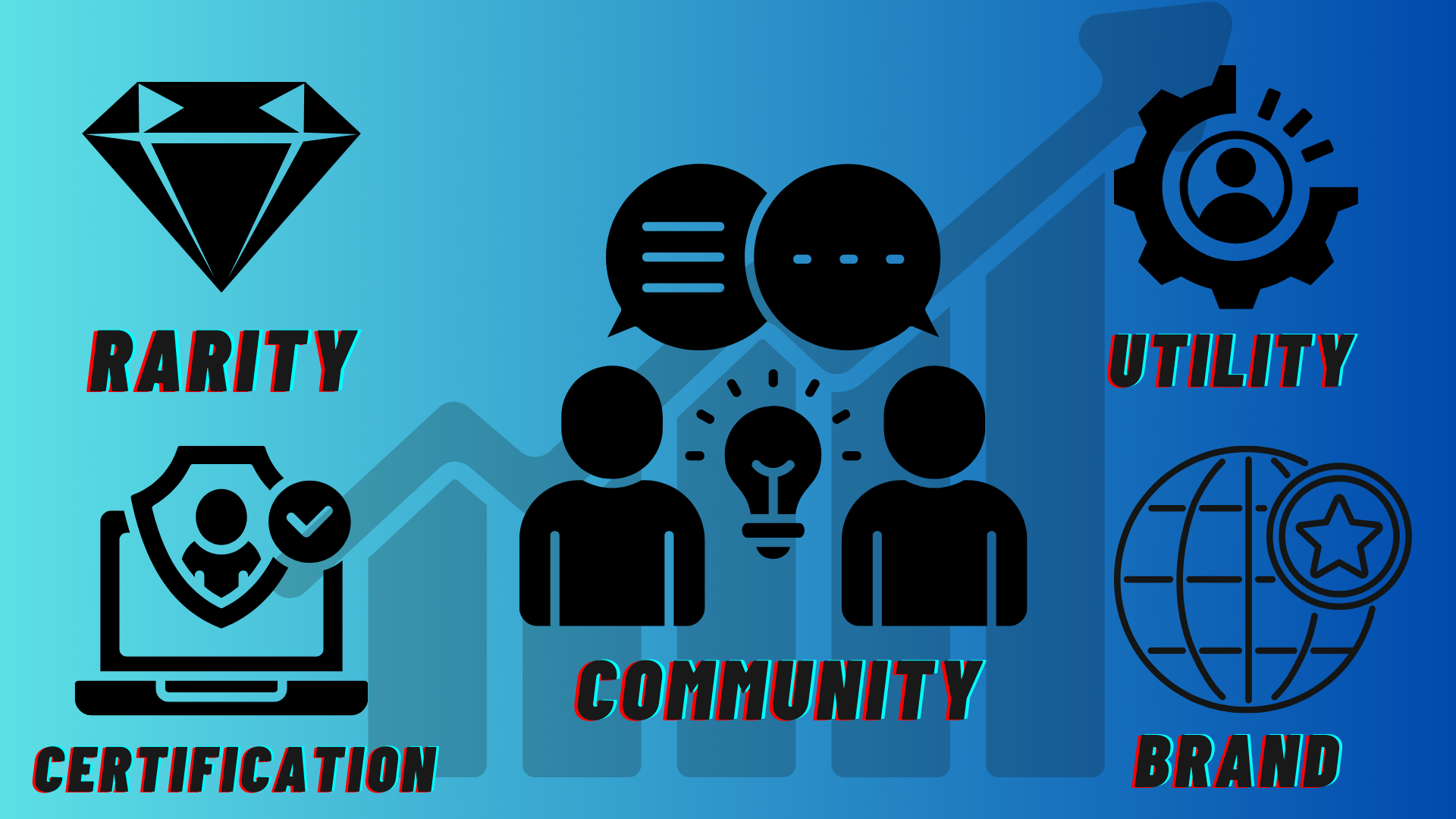 NFT شایستگی: هم برای فروشندگان و هم برای خریداران خوب است!NFT مزیت فروشنده و خریدار را دارد.فروشنده:شما می توانید به طور مستقیم ارزش کار خود را تعیین کنیدسود در توزیع ثانویه ممکن است بدست آیدطرف خریدار:تضمین شده واقعی استبه یک "مالک" واقعی دارایی های دیجیتال تبدیل شویدنحوه خرید NFT: آسان حتی برای مبتدیان!خرید NFT آسانتر از حد انتظار است. جریان اساسی مانند این است:تهیه یک کیف پول ارز مجازی (توصیه شده توسط Metamask)خرید ارز مجازی (اغلب از اتریوم استفاده کنید)NFT مورد نظر خود را در NFT Market Market (OpenSea و غیره) پیدا کنیدخرید!با این حال ، توصیه می شود برای اولین بار با مقدار کمی شروع کنید.نکته ای که باید توجه داشته باشید: NFT همچنین دارای مشکلات استNFT امکانات زیادی دارد ، اما نکاتی نیز وجود دارد که باید توجه داشته باشید:نوسانات قیمت ممکن است شدید باشدشما باید در مورد کلاهبرداری و جعلی مراقب باشیدبرخی از افراد نگران تأثیر محیط هستندپس از درک این خطرات ، سرگرمی و عاقلانه با NFT مهم است.چشم انداز آینده NFT: پتانسیل بیشتردنیای NFT هر روز در حال تحول است. در آینده انتظار می رود:همکاری بین دارایی های دنیای واقعی و NFT (به عنوان مثال ، NFT برای حقوق املاک و مستغلات)گسترش استفاده در متاورتوسعه روشهای ایجاد NFT سازگار با محیط زیست بیشترظاهر مدلهای تجاری جدید با استفاده از NFTواژه نامه: اصطلاحات اصلی مرتبط با NFTنعناع: دارایی های دیجیتالی را به عنوان NFT در blockchain ایجاد و صادر کنیدهزینه بنزین: هزینه تجارت در blockchainکیف پول: کیف پول برای ذخیره ارز مجازی و NFTPFP (تصویر پروفایل): NFT به عنوان تصاویر پروفایل SNS استفاده می شودSBT (Soul Bound Token): NFT که قابل انتقال یا خرید و فروش نیستخلاصهNFT یک فناوری نوآورانه است که مفهوم "یکنواختی" و "مالکیت" را در دنیای دیجیتال به ارمغان می آورد. ART ، موسیقی ، بازی ها ... در زمینه های مختلف برای ایجاد امکانات جدید استفاده می شود.ممکن است در ابتدا دشوار به نظر برسد ، اما اگر درک خود را گام به گام عمیق تر کنید ، مطمئناً سرگرمی جدیدی پیدا خواهید کرد.اگر به DAO ژاپن علاقه دارید ، لطفاً "مجله ژاپن دائو" را دنبال کنید و اسکی کنید.حساب X رسمی: https: //twitter.com/japannftmuseumاختلاف نظر رسمی: https://discord.com/invite/japandaoفرمول اینستاگرام: https://www.instagram.com/japannftmuseum/